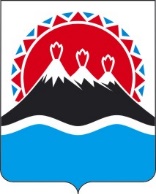 РЕГИОНАЛЬНАЯ СЛУЖБАПО ТАРИФАМ И ЦЕНАМ КАМЧАТСКОГО КРАЯПОСТАНОВЛЕНИЕВ соответствии с Федеральным законом от 26.03.2003 № 35-ФЗ 
«Об электроэнергетике», постановлением Правительства Российской Федерации от 29.12.2011 № 1178 «О ценообразовании в области регулируемых цен (тарифов) в электроэнергетике», от 14.11.2022 № 2053 «Об особенностях индексации регулируемых цен (тарифов) с 1 декабря 2022 по 31 декабря 2023 и о внесении изменений в некоторые акты Правительства Российской Федерации», постановлением Правительства Камчатского края от 19.12.2008 
№ 424-П «Об утверждении Положения о Региональной службе по тарифам и ценам Камчатского края», предписанием Федеральной антимонопольной службы от 10.07.2023 № 31/54545/23, протоколом Правления Региональной службы по тарифам и ценам Камчатского края от ХХ.09.2023 № ХХХПОСТАНОВЛЯЮ:1.	Внести в приложение 1 к постановлению Региональной службы по тарифам и ценам Камчатского края от 24.11.2022 № 412 «Об утверждении тарифов на электрическую энергию, поставляемую ПАО «Камчатскэнерго» (Мутновские ГеоЭС) потребителям на 2023-2027 годы» изменения, изложив их в редакции, согласно приложению 1 к настоящему постановлению.Настоящее постановление вступает в силу после дня его официального опубликования.Приложение 1к постановлению Региональной службыпо тарифам и ценам Камчатского края от ХХ.09.2023 № ХХХ«Приложение 1к постановлению Региональной службыпо тарифам и ценам Камчатского края от 24.11.2022 № 412Долгосрочные параметры регулирования для производителя электрической энергии (мощности) ПАО «Камчатскэнерго» (Мутновские ГеоЭС), поставляющего электрическую энергию (мощность) в технологически изолированных территориальных электроэнергетических системах и на территориях, технологически не связанных с Единой энергетической системой России и технологически изолированными территориальными электроэнергетическими системами, на 2023-2027 годы».[Дата регистрации] № [Номер документа]г. Петропавловск-КамчатскийО внесении изменений в постановление Региональной службы по тарифам и ценам Камчатского края от 24.11.2022 № 412 «Об утверждении тарифов на электрическую энергию, поставляемую ПАО «Камчатскэнерго» (Мутновские ГеоЭС) потребителям на 2023-2027 годы» Врио руководителя[горизонтальный штамп подписи 1]М.В. Лопатникова№Наименование объектаГодБазовый уровень подконтрольных расходовИндекс эффективности подконтрольных расходовЦелевые показатели энергосбережения и энергетической эффективностиЦелевые показатели энергосбережения и энергетической эффективности№Наименование объектаГодБазовый уровень подконтрольных расходовИндекс эффективности подконтрольных расходовУдельный расход условного топлива (за исключением ядерного)иные показатели, определяемые в соответствии с законодательством Российской Федерации об энергосбережении и о повышении энергетической эффективности№Наименование объектаГодмлн. руб.Индекс эффективности подконтрольных расходовУдельный расход условного топлива (за исключением ядерного)иные показатели, определяемые в соответствии с законодательством Российской Федерации об энергосбережении и о повышении энергетической эффективности12345671ПАО «Камчатскэнерго» (Мутновские ГеоЭС)2023833,1763 %--1ПАО «Камчатскэнерго» (Мутновские ГеоЭС)2024x3 %--1ПАО «Камчатскэнерго» (Мутновские ГеоЭС)2025x3 %--1ПАО «Камчатскэнерго» (Мутновские ГеоЭС)2026x3 %--1ПАО «Камчатскэнерго» (Мутновские ГеоЭС)2027x3 %--